ObsahIntegrace Královéměstecka od 7. 3. 2020	1Integrace Skalska od 7. 3. 2020	2Mapa spojů ukazuje aktuální polohu autobusů i tramvají	2Kupujte jízdenky PID kartou nebo mobilem	3Integrace Královéměstecka od 7. 3. 2020Od 7. března 2021 bude do společného integrovaného systému Prahy a Středočeského kraje zahrnuta část Královéměstecka. Při integraci bude zrušeno celkem 12 linek v systému Středočeské integrované dopravy (SID), zavedeno 6 nových autobusových linek Pražské integrované dopravy (PID), na 4 linkách PID a 3 linkách SID bude upraven jejich provoz. V nejvyšší možné míře je snahou na nových linkách zavést proklady linek mezi sebou pro vytvoření atraktivního intervalu a vybrané linky v Poděbradech a Dobšicích navázat na vlakové spoje. U části dopravních relací dochází k posílení provozu v pracovní dny i o víkendech a ke zkvalitnění směrové nabídky.Poděbradsko a KrálovéměsteckoNa Poděbradsku a Královéměstecku je zavedeno 6 nových autobusových linek (539–542, 598 a 599) a u jedné linky PID dochází k úpravě (463).Zavedeny jsou dvě páteřní linky, a to linka 598 v trase Poděbrady – Městec Králové (– Sloveč – Kněžice – Chroustov), u které dochází k mírnému posílení a zavedení návazností v Poděbradech na vlaky do Prahy. Dále je zřízena linka 540 zajišťující spojení Poděbrad s Nymburkem přes obce Pátek, Kouty, Úmyslovice, Netřebice a Rašovice. Díky tomuto dopravnímu řešení získávají výše uvedené obce nové přímé spojení s Nymburkem (nyní jen Poděbrady).Linka 540 je provázaná s novou autobusovou linkou 541, která díky garantovanému přestupu v Netřebicích nabídne pro Městec Králové, Senice, Úmyslovice, Činěves a Dymokury spojení jak do Poděbrad, tak do Nymburka ve špičkách každou hodinu. Zároveň je zachováno školní spojení pro Rožďalovice, Dymokury a Dlouhopolsko. Díky lince 541 mohou cestující z vybraných obcí vyjma školních spojů využít i nových spojení (např. v sedle).Severní část Královéměstecka obsluhuje prodloužená linka 463 z Rožďalovic, odkud bude pokračovat po dnešní trase linky H21 do Městce Králové. Vybrané spoje jsou vedeny v celé části trasy, tj. až do Mladé Boleslavi. Zároveň dochází k posílení v sedle.Přímé spojení pro obce Záhornice, Dymokury, Činěves, Podmoky, Vrbice, Okřínek a Senice (vybrané spoje) zajišťuje linka 542. Pro obyvatele Činěvsi, Velenic je ve vybraných spojích zajištěn přestup na linku 599 v obci Podmoky z/do Městce Králové.Linka 539 zajistí spojení Poděbrad s Křečkovem.Pro spojení s Kolínem lze využít nové linky 599, která navazuje na vlaky linky S15. Ve špičkách nabízí dvouhodinový interval. O víkendu jsou prozatím zavedeny tři páry spojů.NymburskoNa současných linkách 673 a 674 dochází k úpravě linkového vedení tak, aby více reflektovalo reálnou poptávku. Linka 673 je nově vedena v trase Nymburk – Sovenice, dále do Křince pojedou pouze vybrané spoje.U linky 674 dochází ke změně trasy, do Netřebic pojedou pouze vybrané školní spoje (ve směru Křinec), nově také linka obslouží obec Křečkov.Na území města Nymburk je linka 433 zkrácena k vlakovému nádraží. V úseku Nymburk, Hlavní nádraží – Nymburk, Lokomotivní depo je nahrazena linkou 540. Ve směru Nymburk, Lokomotivní depo jsou i nadále vedeny linky PID 673 a 674, které nabízejí celodenně souhrnný interval 60 min.Integrace Skalska od 7. 3. 2020Od 7. března 2021 dojde k rozšíření integrace veřejné dopravy do oblasti Skalska. Zrušeny budou dvě stávající linky 250 019 a 260 630 a nahrazeny linkami 728 a 729, které budou až na výjimky kopírovat trasu dosavadních linek.Změnou pro linku 728 je obsluha zastávek Stránka, Tajná a Stránka, Ostrý, rozcestí a také obsluha zastávky Kluky všemi spoji. U linky 729 nově všechny spoje obsluhují zastávku Krnsko, Řehnice, zároveň vybrané spoje jsou prodlouženy až do Skalska.Zároveň byly změněny časové polohy spojů. U linky 728 byl zachován svoz na ranní a odpolední směnu ve ŠKODĚ Auto v Mladé Boleslavi a odvoz z ranní směny. Také byl zachován odpolední školní pár spojů z Mladé Boleslavi do Skalska. Ostatní spoje prošly mírnou úpravou v časových polohách, aby byly více proloženy s vlakovým spojením Mšeno – Mladá Boleslav a také s linkou 729. U linky 729 jsou zavedeny nově svozy na všechny směny ve ŠKODĚ AUTO a také odvozy ze všech směn. Byl také přidán pár spojů. V ostatních časech byly spoje upraveny za účelem prokladu spojů s linkou 728.Obě linky budou ze zastávky Mladá Boleslav, aut. st. odjíždět ze stanoviště 28.Ostatní spoje a linky v oblasti se nemění, jejich změna proběhne v rámci integrace Mladoboleslavska cca v polovině roku 2021.Mapa spojů ukazuje aktuální polohu autobusů i tramvajíAktuální pozice všech autobusů a tramvají Pražské integrované dopravy jako na dlani – to nabízí nová webová aplikace mapa.pid.cz. Na mapovém podkladu zde naleznete najednou tisíce aktivních spojů městské i příměstské dopravy společně s informacemi o jejich trase, zpoždění, bezbariérovosti a dalších parametrech.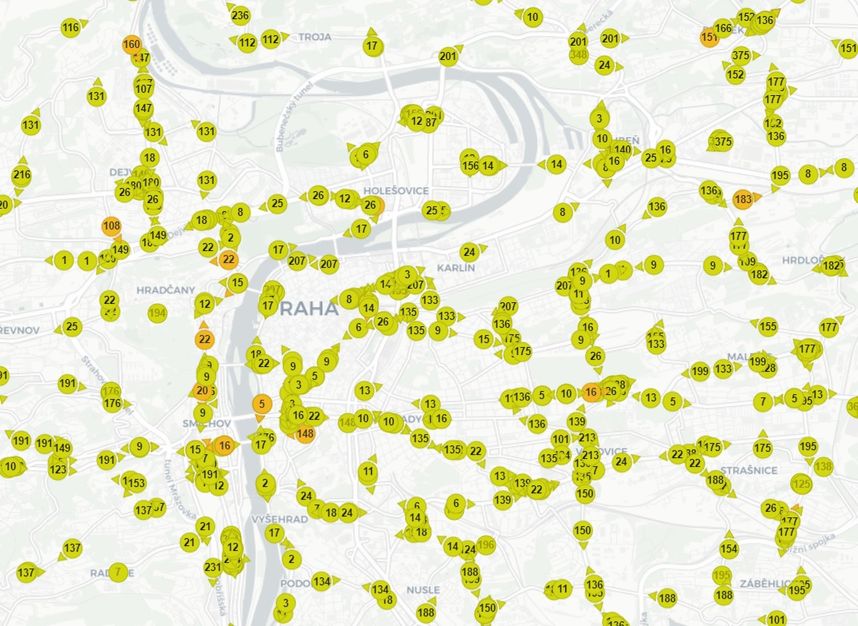 Zobrazit si můžete jak všechny spoje, tak jen vybranou linku nebo dokonce vybraný vůz na lince (pořadí). Jednotlivá vozidla se zobrazují barevně – zeleně značí spoje, které jedou podle jízdního řádu, čím víc červené, tím víc zpožděné. Po kliknutí na konkrétní vozidlo si můžete zobrazit celý jízdní řád konkrétního spoje a u vozů mimo DPP též detaily o vozidle.Informace o zpoždění autobusů i tramvají jsou cestujícím k dispozici také v aplikacích IDOS a PID Lítačka, ale i v mapách Google nebo v mapách Seznam (www.mapy.cz).Kupujte jízdenky PID kartou nebo mobilem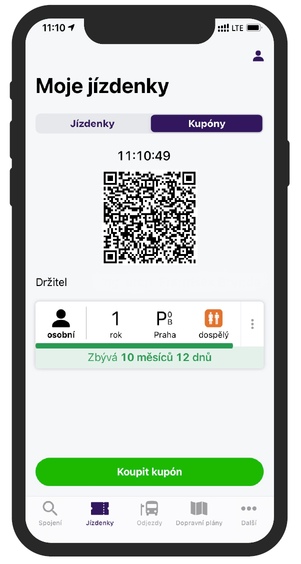 Věděli jste, že jízdenku PID můžete zaplatit platební kartou přímo u řidiče nebo si jí koupit dopředu pomocí mobilní aplikace PID Lítačka? Plný sortiment přestupních jízdenek PID pořídíte pohodlně v mobilní aplikaci PID Lítačka. Při nástupu do autobusu stačí přiložit QR kód ke čtečce (obrázek). Stahujte na http://app.pidlitacka.cz. Platbu kartou, prosíme, hlaste řidiči předem.Cestujte ještě výhodněji s předplatními kupony PIDNejvýhodnější jsou však předplatní časové kupony na měsíc, čtvrtletí či rok, se kterými můžete jezdit v rámci daného časového období a tarifních pásem, jak často chcete. I ty pořídíte z pohodlí domova přes www.pidlitacka.cz. Nahrát si je můžete:na kartu Lítačka,na IN Kartu Českých drah,na bezkontaktní platební bankovní kartu,nebo rovnou do mobilní aplikace PID Lítačka.Pro čipovou kartu Lítačka už nemusíte až do Prahy, pořídíte si ji i v pokladnách ČD ve vybraných středočeských železničních stanicích (Beroun, Benešov u Prahy, Čáslav, Kolín, Kralupy nad Vltavou, Mladá Boleslav město, Nymburk hl. n., Rakovník, Vlašim). Papírové předplatní kupony lze koupit kromě tradičních prodejních míst v Praze také na jakkoli pokladně Českých drah náležející do PID.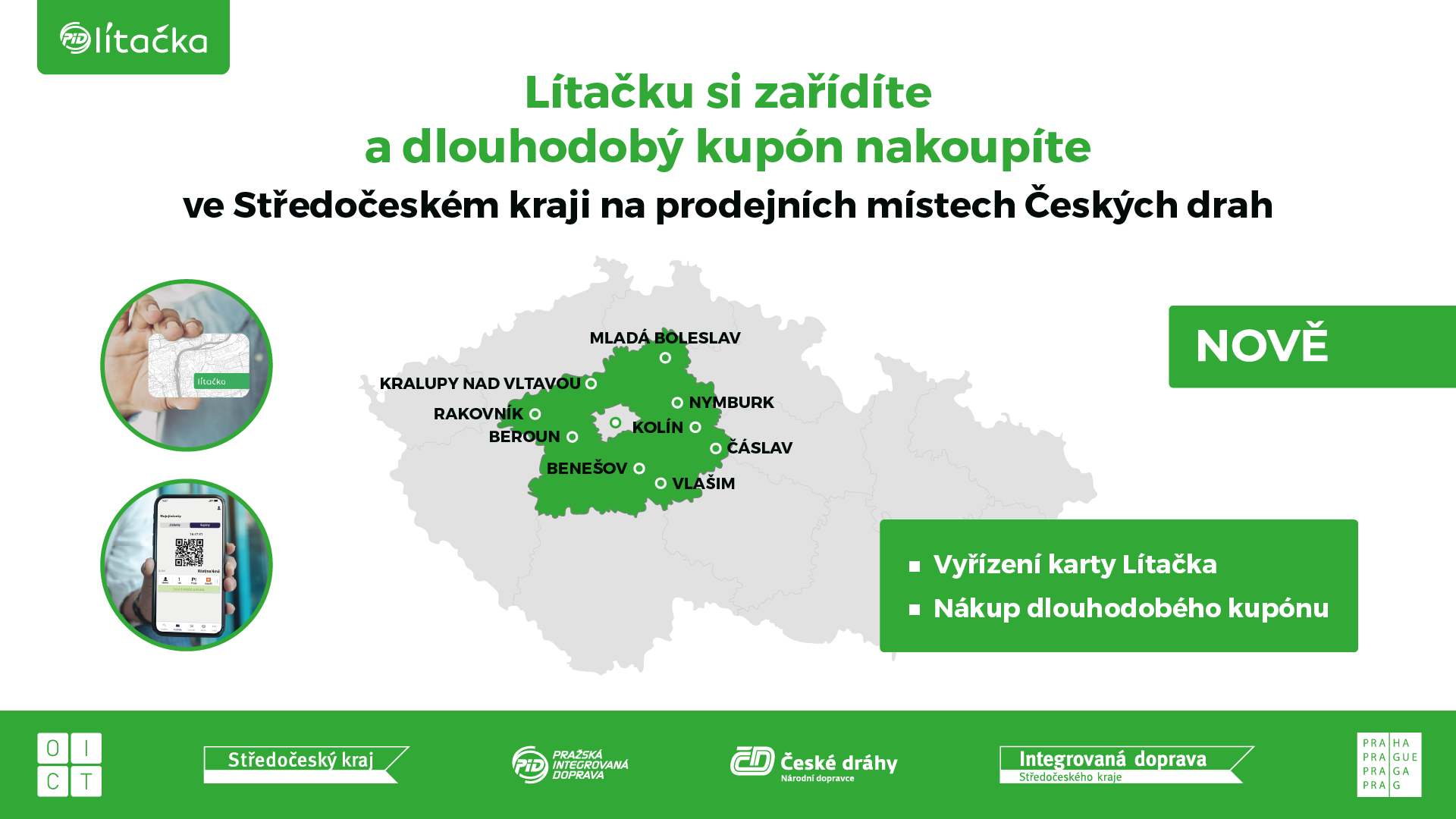 